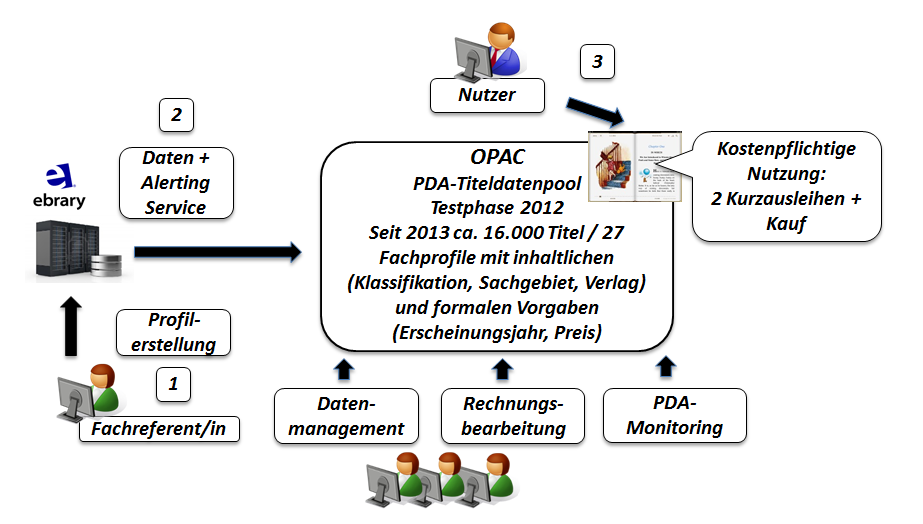 Abb. 2